Home (evident-thrush-whole.ngrok-free.app)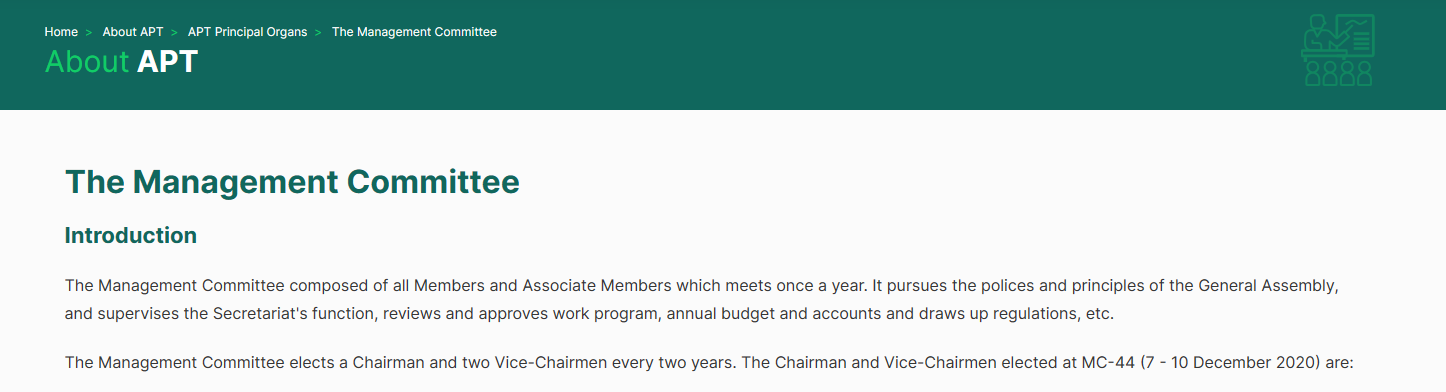 (List)Related Documents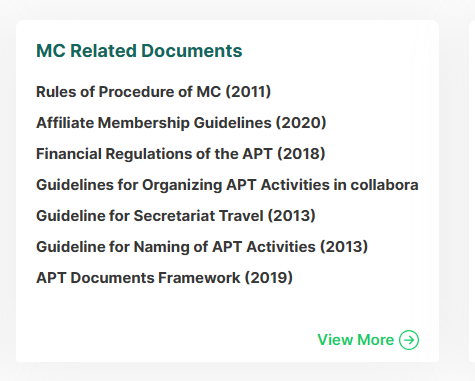 work-satrc (evident-thrush-whole.ngrok-free.app)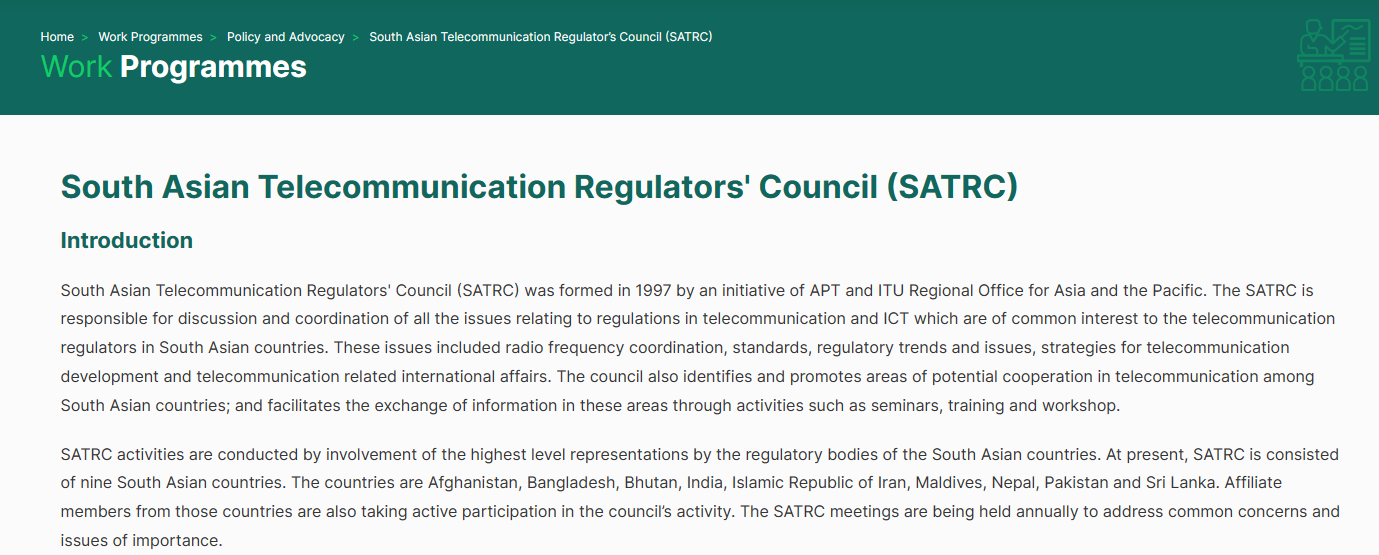 SATRC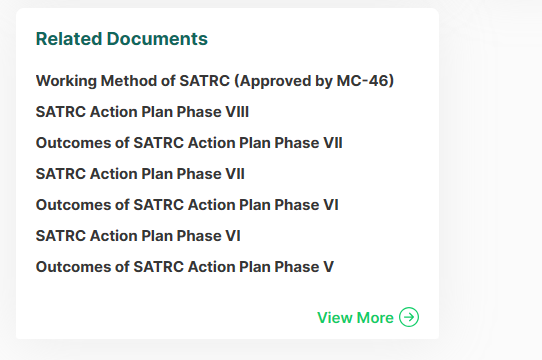 work-prfp (evident-thrush-whole.ngrok-free.app)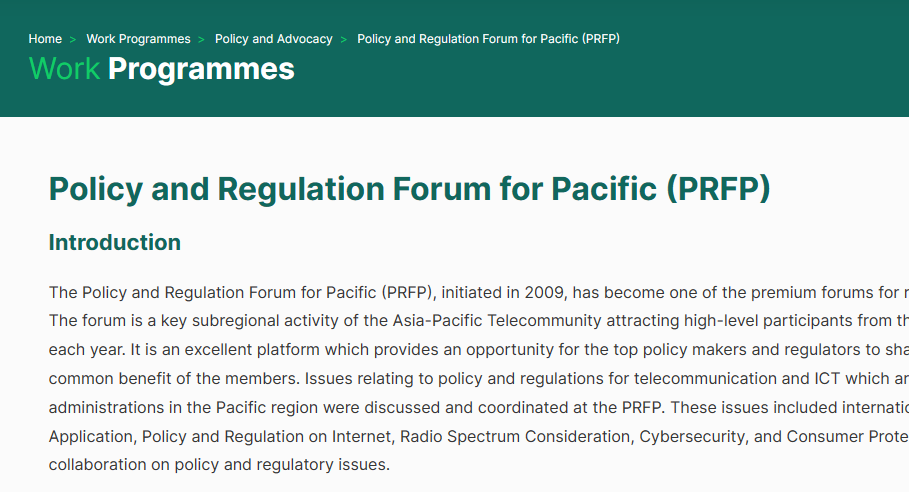 Report prfp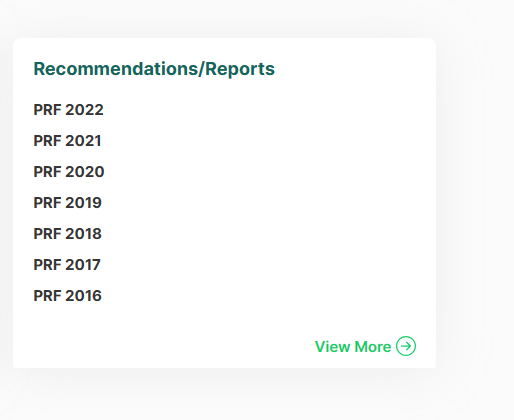 Relate prfp doc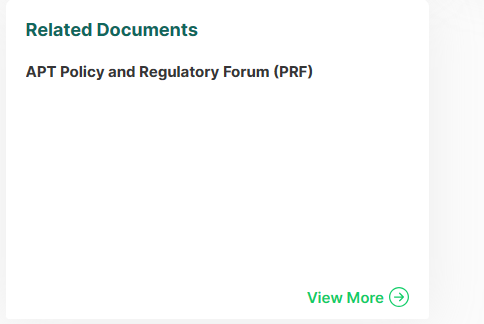 Home (evident-thrush-whole.ngrok-free.app)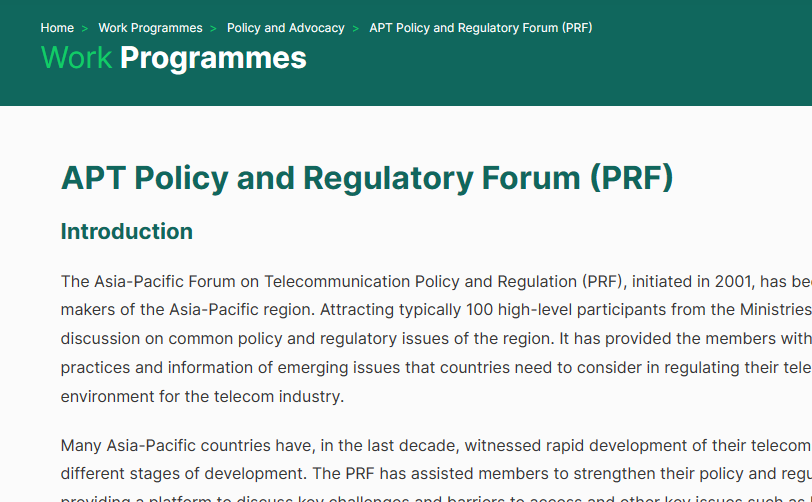 Prf report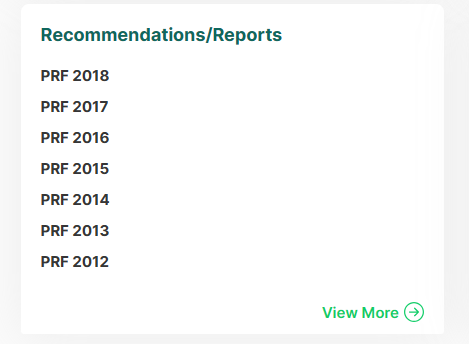 Relate prf doc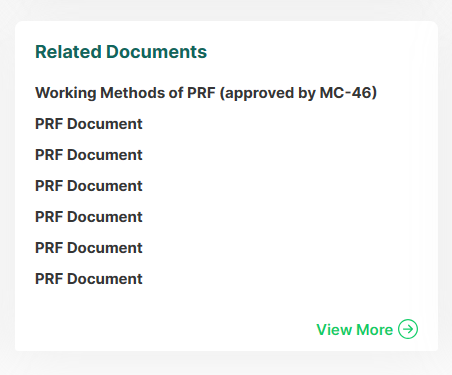 Prf circular letters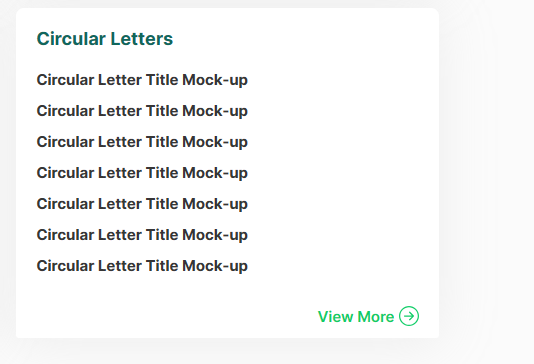 Technical_ASTAP (evident-thrush-whole.ngrok-free.app)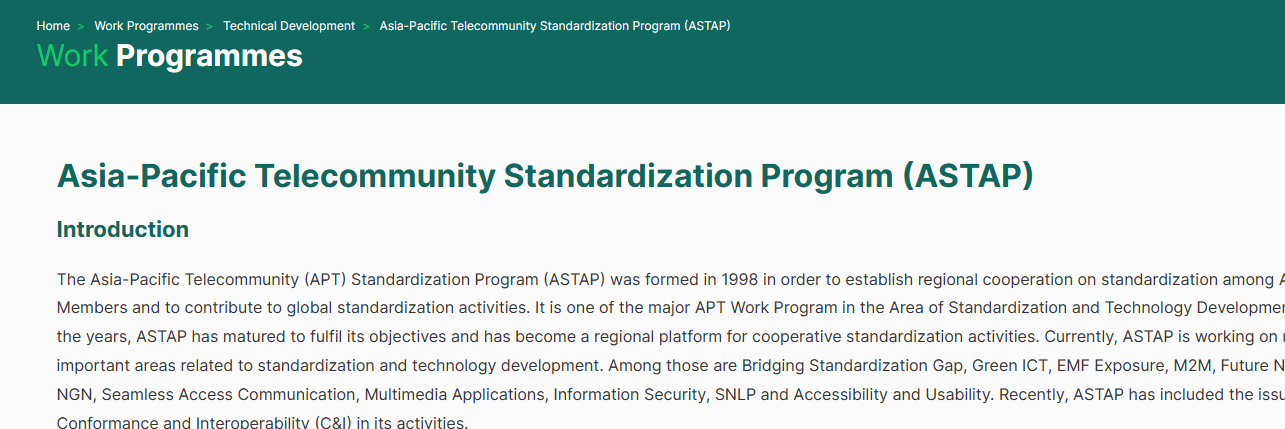 Relate astap doc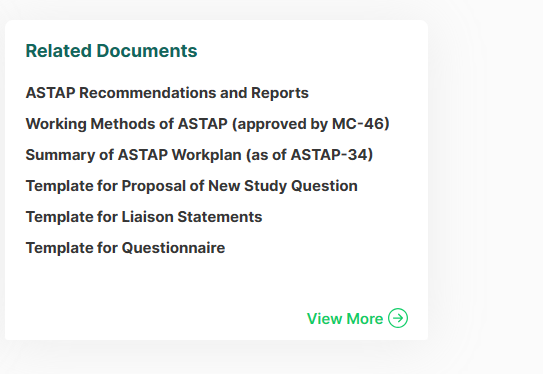 Circular astap letters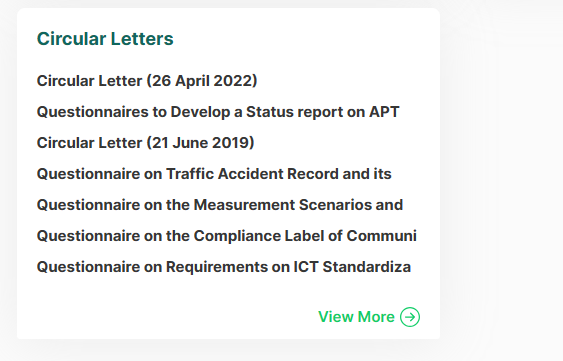 Technical_AWG (evident-thrush-whole.ngrok-free.app) 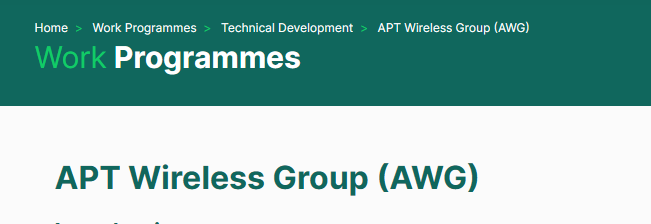 AWG doc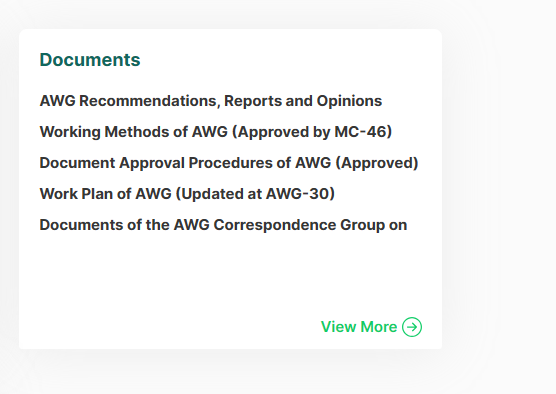 AWG Circular Letters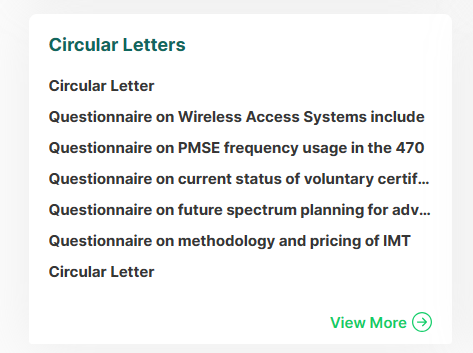 Work-Capacity (evident-thrush-whole.ngrok-free.app)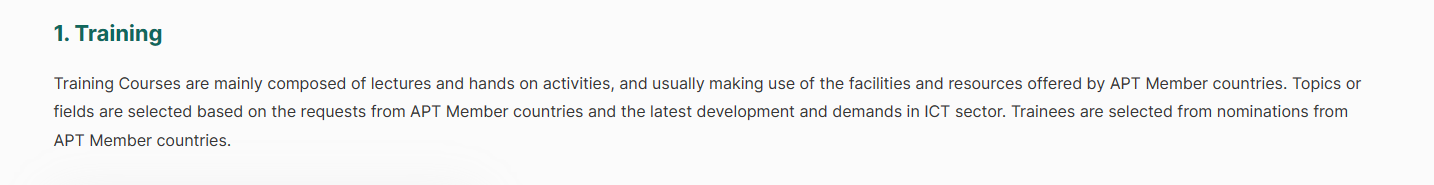 Training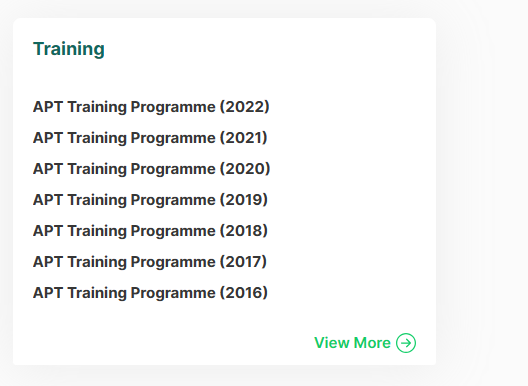 Misson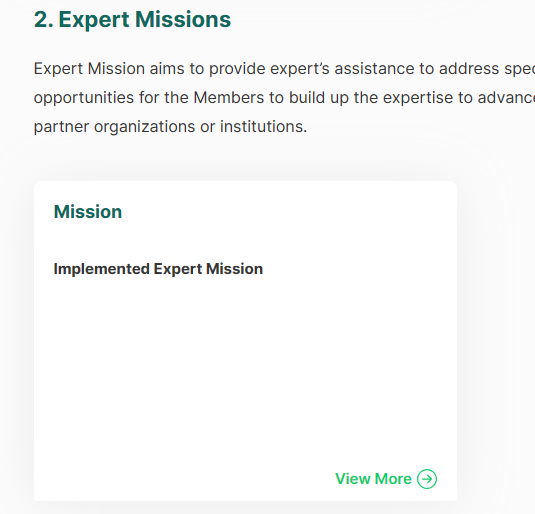 Aptyps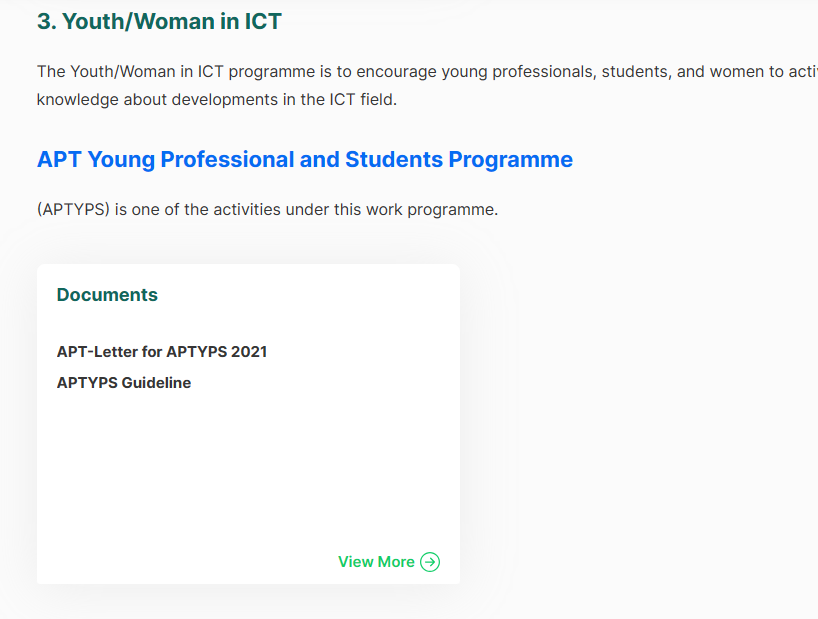 Scholarship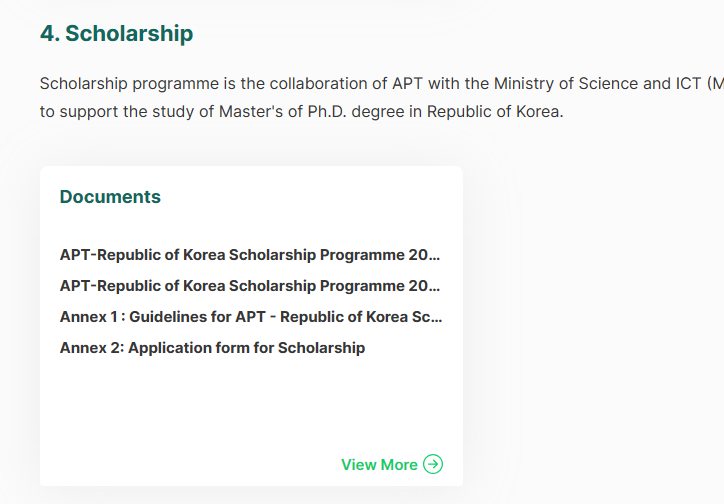 Volunteer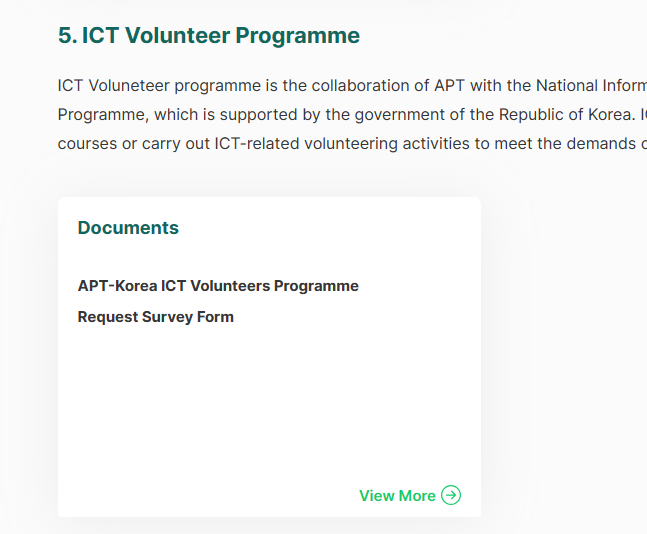 Relate doc workshop (loging user only)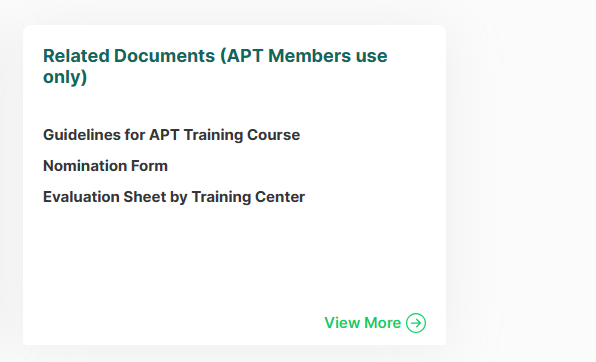 Work-ICT (evident-thrush-whole.ngrok-free.app)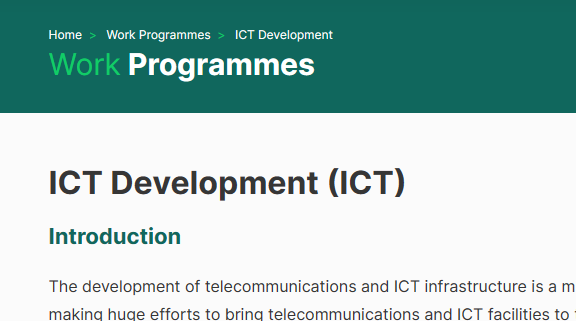 Apt regional workshop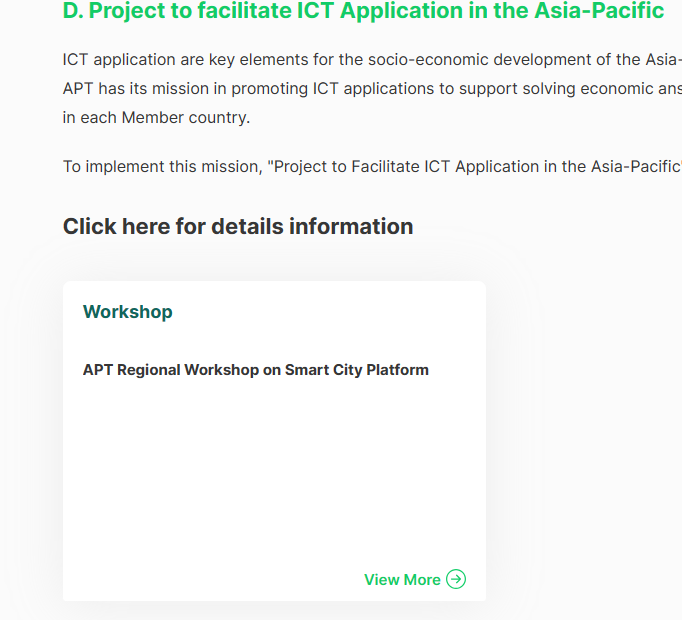 Implement project 2015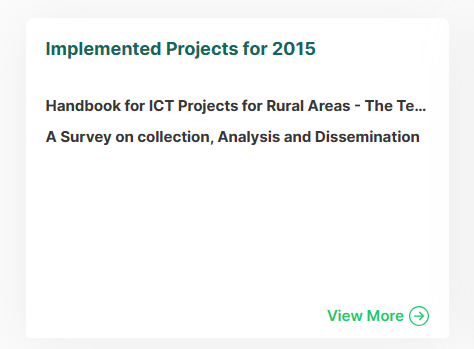 Implement project 2016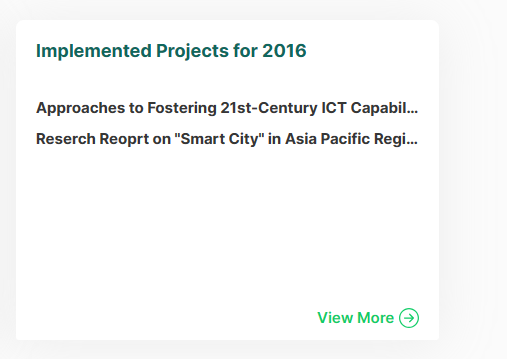 Adf doc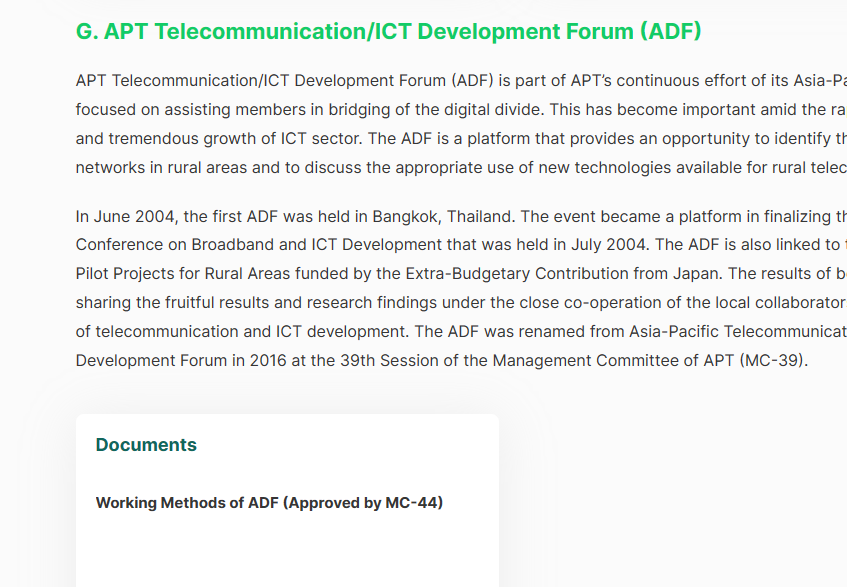 Work ict related link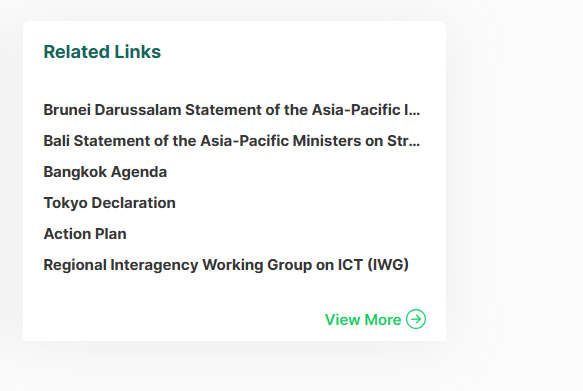 Work-Activities (evident-thrush-whole.ngrok-free.app)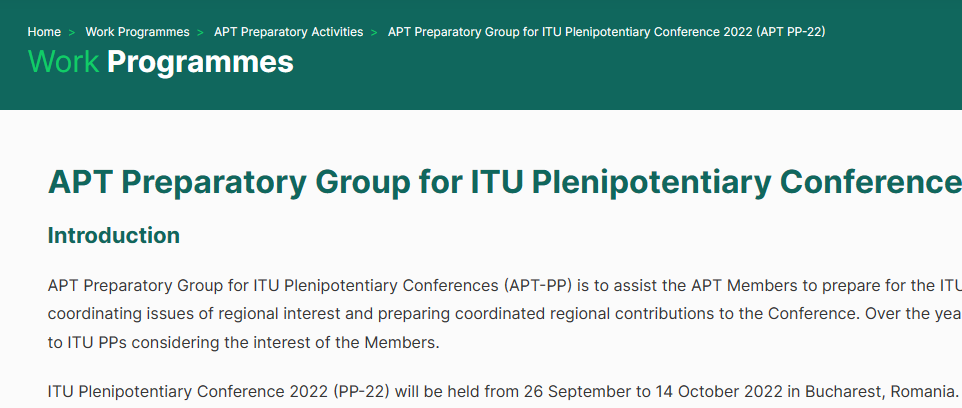 Pp relevant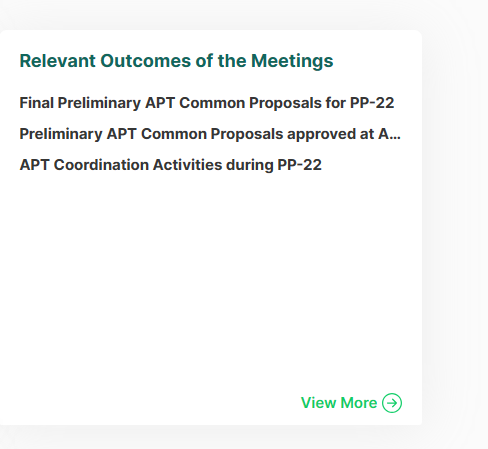 Pp circular doc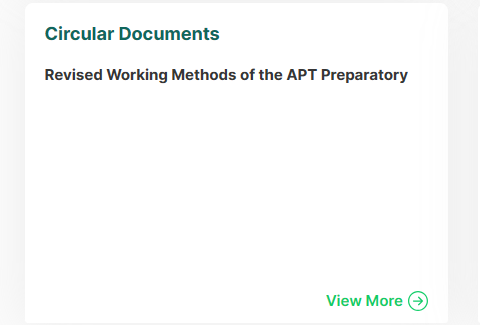 Work-Activities (evident-thrush-whole.ngrok-free.app)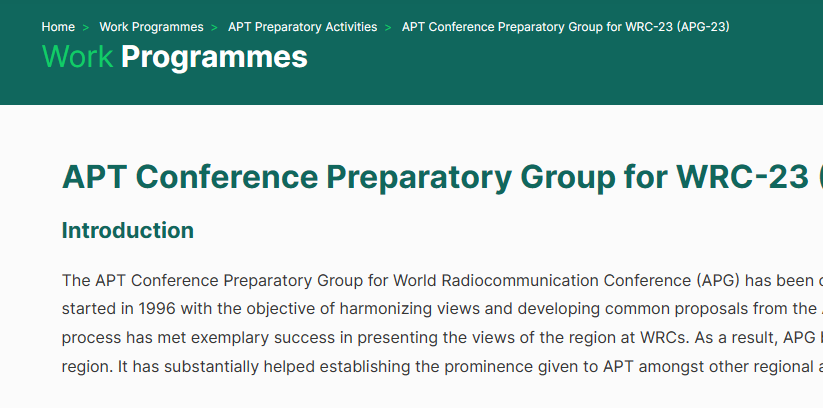 Wrc doc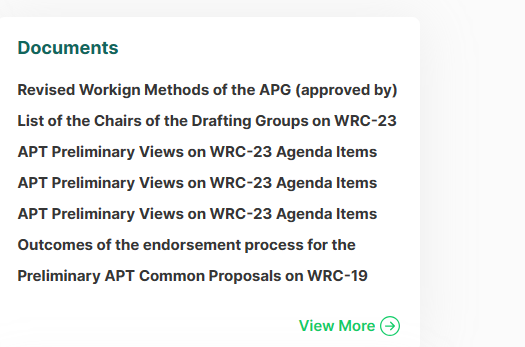 Apg circulars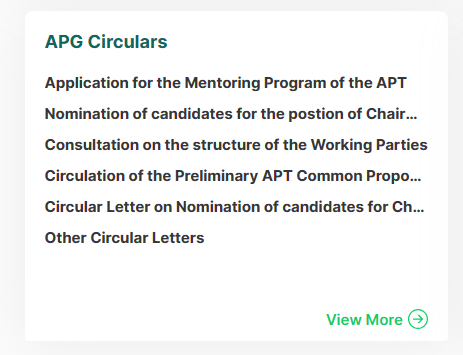 Wrc relate doc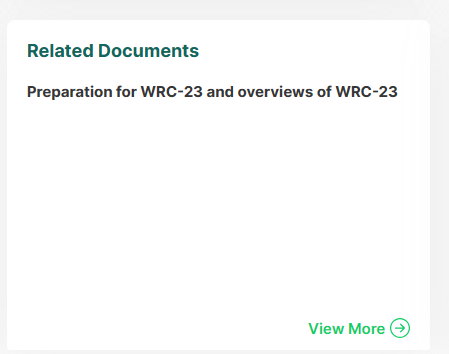 Wrc relate link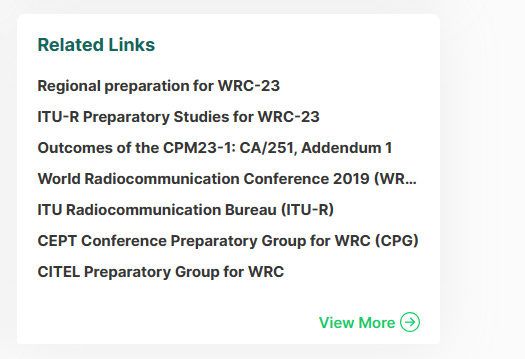 Work-Activities (evident-thrush-whole.ngrok-free.app)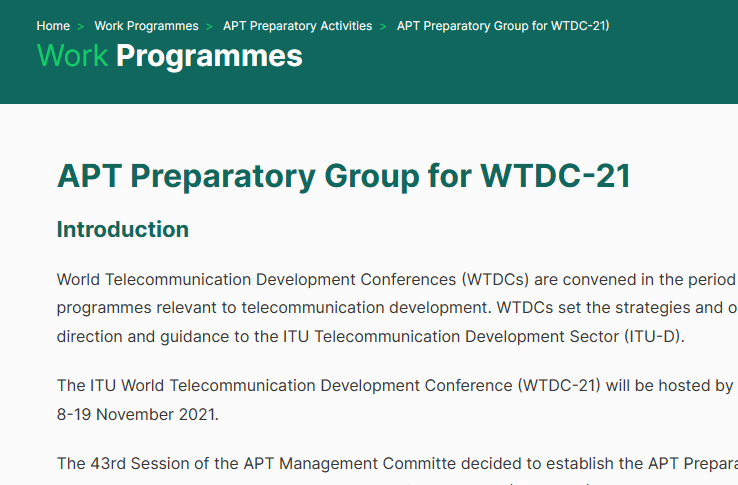 Wtdc ouycome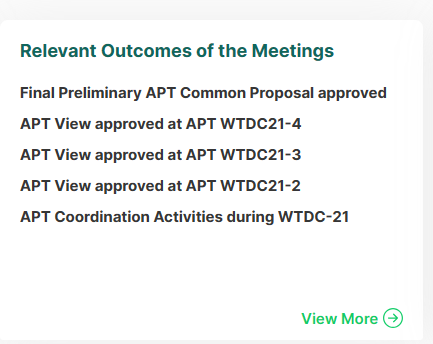 Wtdc working method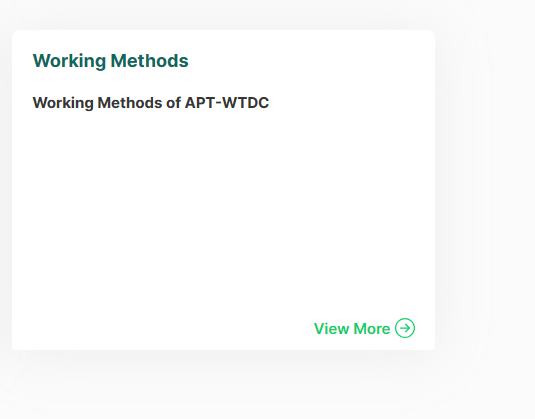 Work-Activities (evident-thrush-whole.ngrok-free.app)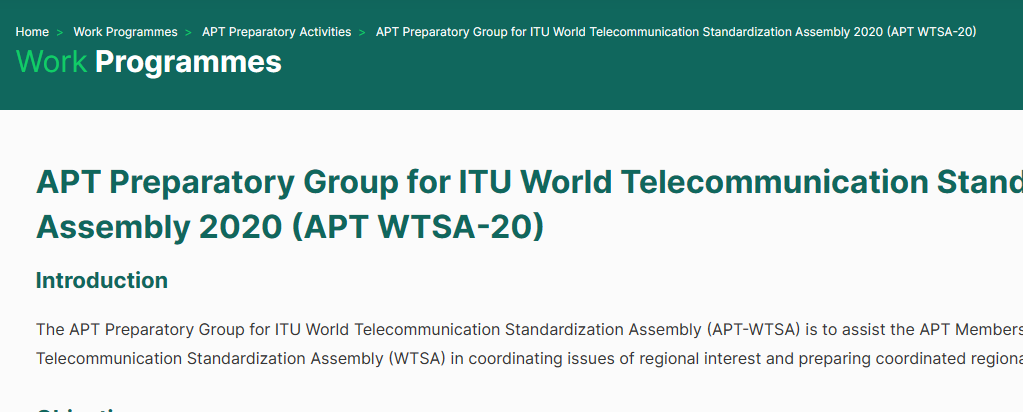 Wtsa doc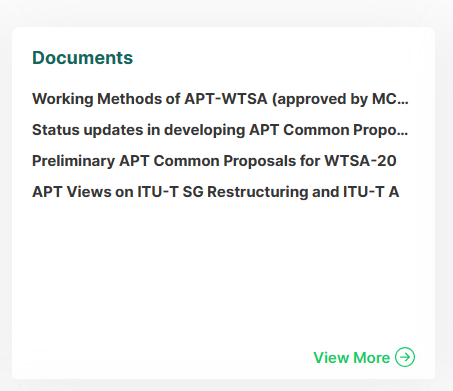 Wtsa outcome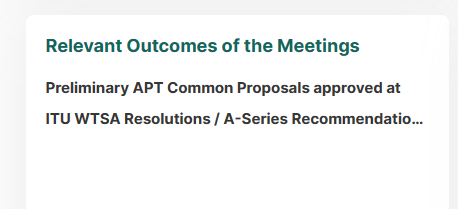 Wtsa related link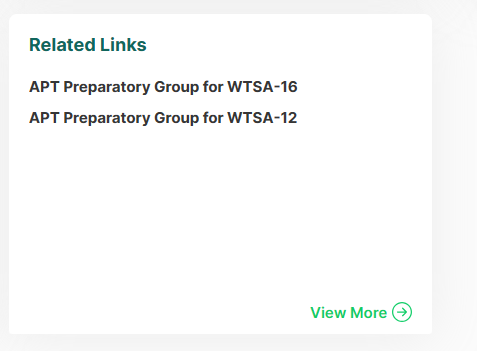 